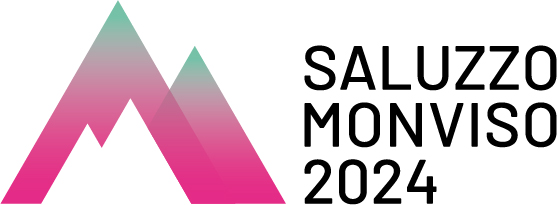 QUI DI SEGUITO ALCUNE DOMANDE PER CONOSCERCI MEGLIO E OTTIMIZZARE LA NOSTRA COLLABORAZIONE. VI CHIEDIAMO DI STARE ALL’INTERNO DI 2 PAGINE AL MASSIMO. GRAZIE!Come la vostra associazione può contribuire al percorso di candidatura? Con quali progetti e risorse (spazi, persone, attività, disponibilità ad ospitare/promuovere il percorso di candidatura durante eventi o attraverso mezzi di comunicazione dell’associazione, ecc.. )?Il percorso di candidatura può portare valore alla vostra attività? In che modo?La vostra Associazione aderisce a reti o progetti vasti (regionali, macro regionali, nazionali, europei) finanziati da enti, fondazioni, imprese o altro (ad esempio PSR, FESR, ALCOTRA ecc..)? In che misura?Note, commenti, suggerimentiCONTATTI REFERENTE DELL'ENTE (NOME, MAIL E NUMERO DI TELEFONO)Siete disponibili ad un incontro per chiarire eventuali dubbi sulla compilazione?Ci trovate il 30 Aprile alle ore 17.00 su zoom. Scriveteci per ricevere il link di accesso!PER INFORMAZIONI:Cecilia Bergamaschi: 347 4591427segreteria@saluzzomonviso2024.it